      LOYOLA COLLEGE (AUTONOMOUS), CHENNAI – 600 034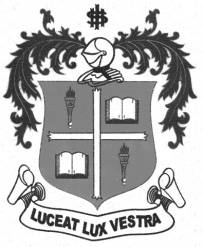     M.Sc. DEGREE EXAMINATION - COMPUTER SC.SECOND SEMESTER – APRIL 2011CS 2953 - SOFTWARE TESTING AND QUALITY ASSURANCE               Date : 08-04-2011 	Dept. No. 	  Max. : 100 Marks    Time : 9:00 - 12:00                                              PART – AAnswer ALL the questions                                                                                                            10 x 2 = 20What  are the objectives of Software Testing?What are the different options to evaluate the outline?Define Use Case. What are the different table formats?How to reduce the decision table?What is Polymorphism?What is Database Testing?What is Security testing?Define the term  “Software Reliability”.What is  SQA plan ?PART – BAnswer ALL the questions                                                                                                                         5 x 8 = 40a) Explain briefly about Schedule estimation. OR            b) Explain briefly about incremental testing approach.      12) a) Explain in brief about the documentation approaches.OR       b) Give a brief note on detailed test descriptions while documenting test cases.13) a) How to create a test case from table with multiple inputs?OR            b) What is state machine? Explain the State transition with a neat diagram.      14) a)Discuss in brief about End to End Transaction testing.OR            b) Explain in brief the functional and usability issues while testing a web application.      15) a) Write briefly about the ISO 9000 Quality Standards.OR            b) Explain briefly about six sigma for software engineering.PART – CAnswer any TWO questions                                                                                                                     2 x 20 = 40       16)a) Discuss in detail about the outline approach. (10 marks)            b) Explain in detail about the test documentation shortcuts .(10 marks)        17)a) Discuss in detail about configuration and compatibility testing. (10 marks)             b) Explain the significance of FTR in software Quality Assurance. (10 marks)        18) a) Discuss in detail about the formal technical reviews. (10 marks)              b) Explain in detail about the Quality Movement and Software Quality. (10 marks)********